О распределении субсидий в рамках муниципальной программы «Формирование современной городской среды в Прохорском сельском поселении на 2019-2024 годы»В соответствии с Федеральным законом от 06.10.2003г №131-ФЗ «Об общих принципах организации местного самоуправления в РФ», Уставом Прохорского сельского поселения, постановления 88-па «Об утверждении муниципальной программы «Формирование современной городской среды в Прохорском сельском поселении на 2019-2024 годы»», постановлением администрации Прохорского сельского поселения № 9-па от 04 февраля 2019 года «Об утверждении Порядка предоставления субсидий из бюджета Прохорского сельского поселения юридическим лицам и индивидуальным предпринимателям на возмещение затрат в связи с выполнением работ по благоустройству дворовых территорий домов Прохорского сельского поселения», администрация Прохорского сельского поселенияПОСТАНОВЛЯЕТ:Утвердить распределение субсидий из бюджета Прохорского сельского поселения юридическим лицам и индивидуальным предпринимателям на возмещение части затрат в связи с выполнением работ по благоустройству дворовых территорий многоквартирных домов Прохорского сельского поселения согласно приложению 1 к настоящему постановлению.Настоящее постановление вступает в силу в соответствии с Уставом.Контроль за исполнением настоящего постановления оставляю за собой.Глава администрацииПрохорского сельского поселения						В.В. КобзарьПриложение 1 к постановлению администрации Прохорского сельского поселения № 44-па от 29.04.2019 «О распределении субсидий в рамках муниципальной программы «Формирование современной городской среды в Прохорском сельском поселении на 2019-2024 годы»»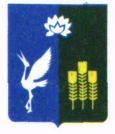 АДМИНИСТРАЦИЯ ПРОХОРСКОГО СЕЛЬСКОГО ПОСЕЛЕНИЯСПАССКОГО МУНИЦИПАЛЬНОГО РАЙОНАПРИМОРСКОГО КРАЯАДМИНИСТРАЦИЯ ПРОХОРСКОГО СЕЛЬСКОГО ПОСЕЛЕНИЯСПАССКОГО МУНИЦИПАЛЬНОГО РАЙОНАПРИМОРСКОГО КРАЯАДМИНИСТРАЦИЯ ПРОХОРСКОГО СЕЛЬСКОГО ПОСЕЛЕНИЯСПАССКОГО МУНИЦИПАЛЬНОГО РАЙОНАПРИМОРСКОГО КРАЯПОСТАНОВЛЕНИЕ ПОСТАНОВЛЕНИЕ ПОСТАНОВЛЕНИЕ 29 апреля 2019 годас. Прохоры№ 44-паПолучатель субсидииИНН получателя субсидииОГРН получателя субсидииАдрес объектаВид работСумма субсидииОБЩЕСТВО С ОГРАНИЧЕННОЙОТВЕТСТВЕННОСТЬЮ"СПАССКТЕПЛОЭНЕРГО-АТП"25100141701152510000092с. Прохоры, ул. Советская 32Ремонт внутридворовых дорог, тротуаров, лестниц1 212 121 рубль 22 копейки